FST 									Name: Notes 3.4 								Date: 			Block: 3.4 Radian MeasureWatch this video titled “What are Radians?”Angles can also be measured in ___________________. 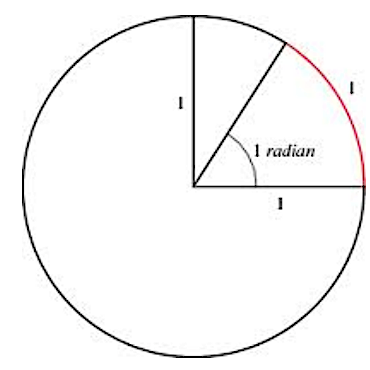 One radian is the measure of an angle in __________________________					whose terminal side intercepts an _________ of length ______.Since the circumference of a circle is _________, there are _________ radians in a full circle of radius 1. Converting between Degrees and Radians Sketch the angle in standard position. Then convert the following degrees into radians. a) 				b) 				c) Sketch the angles in standard position. Then convert the following radians into degrees. a) 						b) 					c) Sketch each given angle in standard position. Then find 3 angles that are coterminal (one must be negative) and the reference angle. a) 								b) 					c) 								e) Degrees to RadiansRadians to Degrees